Actividades de InglésCurso: 2ºBProfesora: Somaruga, GioiaEmail para enviar el trabajo: gsomarug@hotmail.com Fecha de Entrega: 10 de agostoChicos/as: Recuerden detallar bien sus datos cuándo me envían el email con el Trabajo. Nombre y Apellido completo, Escuela, Curso y División. Gracias!Chicos/as: Cómo están? Espero que hayan recargado pilas para seguir trabajando!!!  Empezamos esta nueva etapa con algunos juegos online para aprender jugando. Me lo tienen que enviar, cómo siempre a mi dirección de mail, a través de una captura de pantalla, foto, imagen. 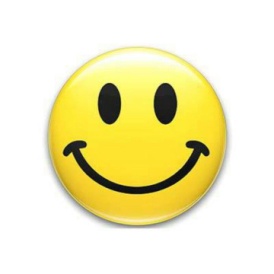 Revisión Have got:https://www.theyellowpencil.com/tohavegot3.htmlThere is / There are:https://es.liveworksheets.com/worksheets/en/English_as_a_Second_Language_(ESL)/There_is_-_there_are/There_is_-_there_are_na601gyVerb to be:https://agendaweb.org/verbs/tobe-present/index.htmlOrdinal Numbers: https://www.softschools.com/math/ordinal_numbers/games/